ПРОЕКТ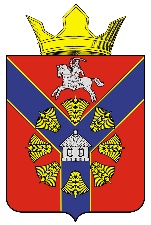 АДМИНИСТРАЦИЯБУКАНОВСКОГО СЕЛЬСКОГО ПОСЕЛЕНИЯ
КУМЫЛЖЕНСКОГО МУНИЦИПАЛЬНОГО РАЙОНАВОЛГОГРАДСКОЙ ОБЛАСТИПОСТАНОВЛЕНИЕ____________________ г.                                                                                  № _____«Об утверждении Порядка принятия решения о признании помещения
жилым помещением, жилого помещения пригодным (непригодным)
 для проживания граждан, а также многоквартирного дома аварийным
и подлежащим сносу или реконструкции»В соответствии с Жилищным кодексом Российской Федерации, постановлением Правительства Российской Федерации  от 28.01.2006 № 47 "Об утверждении Положения о признании помещения жилым помещением, жилого помещения непригодным для проживания, многоквартирного дома аварийным и подлежащим сносу или реконструкции, садового дома жилым домом и жилого дома садовым домом", руководствуясь Федеральным законом от 06.10.2003 № 131-ФЗ "Об общих принципах организации местного самоуправления в Российской Федерации" и Уставом Букановского сельского поселения Кумылженского муниципального района Волгоградской области ПОСТАНОВЛЯЮ:1. Утвердить прилагаемый Порядок принятия решения о признании помещения жилым помещением, жилого помещения пригодным (непригодным) для проживания граждан, а также многоквартирного дома аварийным
и подлежащим сносу или реконструкции.2. Настоящее постановление вступает в силу после его официального опубликования в Букановской сельской библиотеке имени А.В. Максаева, и также подлежит размещению на официальном сайте администрации Букановского сельского поселения в сети Интернет. Глава Букановскогосельского поселения                                  			    Е.А. КошелеваУтвержденпостановлением администрацииБукановского сельского поселенияот _____________ № ______ПОРЯДОКпринятия решения о признании помещения жилым помещением, жилого помещения пригодным (непригодным) для проживания граждан, а также многоквартирного дома аварийным и подлежащим сносу или реконструкцииОбщие положения1.1. Настоящий Порядок принятия решения о признании помещения жилым помещением, жилого помещения пригодным (непригодным)
для проживания граждан, а также многоквартирного дома аварийным
и подлежащим сносу или реконструкции (далее – Порядок) разработан
в соответствии с Жилищным кодексом Российской Федерации, пунктом 49 Положения о признании помещения жилым помещением, жилого помещения непригодным для проживания, многоквартирного дома аварийным
и подлежащим сносу или реконструкции, садового дома жилым домом
и жилого дома садовым домом, утверждённого постановлением Правительства Российской Федерации от 28.01.2006 № 47, (далее – Положение) и устанавливает процедуру принятия администрацией Букановского сельского поселения решения о признании помещения жилым помещением, жилого помещения пригодным (непригодным) для проживания граждан, а также многоквартирного дома аварийным и подлежащим сносу или реконструкции (за исключением жилых помещений жилищного фонда Российской Федерации, многоквартирных домов, находящихся в федеральной собственности, жилых помещений жилищного фонда Волгоградской области, многоквартирных домов, находящихся в собственности Волгоградской области) (далее – Решение).	1.2. Решение принимается в отношении помещений, жилых помещений муниципального жилищного фонда, частных жилых помещений
и многоквартирных жилых домов, расположенных на территории Букановского сельского поселения.1.3. Принятие Решения осуществляется администрацией Букановского сельского поселения (далее – Уполномоченный орган) на основании поступившего в Уполномоченный орган заключения межведомственной комиссии, созданной администрацией Букановского сельского поселения, в целях оценки расположенных на территории Букановского сельского поселения жилых помещений жилищного фонда Российской Федерации, многоквартирных домов, находящихся в федеральной собственности, муниципального жилищного фонда и частного жилищного фонда (далее – Межведомственная комиссия).1.4. Решение принимается в форме постановления администрации Букановского сельского поселения (далее – Постановление) в течение 30 календарных дней со дня получения Уполномоченным органом заключения Межведомственной комиссии
(далее – Заключение), а в случае проведенного Межведомственной комиссией обследования жилых помещений, получивших повреждения в результате чрезвычайной ситуации, - в течение 10 календарных дней со дня получения Уполномоченным органом Заключения.1.5. Понятия и термины, используемые в настоящем Порядке, применяются в значениях, определенных законодательством Российской Федерации.Подготовка проекта Постановления 2.1. Поступившее в Уполномоченный орган Заключение регистрируется 
в день его поступления с присвоением Заключению входящего регистрационного номера и в течение 1 календарного дня3 со дня его регистрации направляется для подготовки проекта Постановления должностному лицу Уполномоченного органа, ответственному за рассмотрение Заключений (далее – Уполномоченное лицо).2.2. Уполномоченное лицо в течение 2 календарных дней3 с даты поступления Заключения осуществляет разработку проекта Постановления:- о признании помещения жилым помещением в случае поступления Заключения о соответствии помещения требованиям, предъявляемым
к жилому помещению, и его пригодности для проживания (если
в Заключении указано о соответствии помещения требованиям, предъявляемым к жилому помещению);- о признании жилого помещения пригодным для проживания граждан в случае поступления Заключения о соответствии помещения требованиям, предъявляемым к жилому помещению, и его пригодности для проживания (если в Заключении указано о соответствии помещения требованиям, предъявляемым к жилому помещению, и его пригодности для проживания);- о признании жилого помещения непригодным для проживания граждан в случае поступления Заключения о выявлении оснований
для признания помещения непригодным для проживания;   - о признании многоквартирного дома аварийным и подлежащим сносу в случае поступления Заключения о выявлении оснований для признания многоквартирного дома аварийным и подлежащим сносу;- о признании многоквартирного дома аварийным и подлежащим реконструкции в случае поступления Заключения о выявлении оснований для признания многоквартирного дома аварийным и подлежащим реконструкции.2.3. В проекте Постановления, предусмотренном абзацами вторым-четвертым пункта 2.2 настоящего Порядка, указываются:1) дата и номер Заключения;2) поручение должностным лицам администрации Букановского сельского поселения.- обеспечить в течение 30 календарных дней со дня получения Заключения, а в случае проведенного Межведомственной комиссией обследования жилых помещений, получивших повреждения в результате чрезвычайной ситуации, - в течение 10 календарных дней со дня получения Заключения, издание распоряжения администрации Букановского сельского поселения (далее – Распоряжение) с указанием о дальнейшем использовании помещения;- обеспечить в 5-дневный срок со дня издания соответствующего Постановления направление в письменной или электронной форме
с использованием информационно-телекоммуникационных сетей общего пользования, в том числе информационно-телекоммуникационной сети "Интернет", включая использование федеральной государственной информационной системы "Единый портал государственных и муниципальных услуг (функций)", по 1 экземпляру Распоряжения и Заключения заявителю,
а также в случае признания жилого помещения непригодным для проживания - в орган государственного жилищного надзора (муниципального жилищного контроля) по месту нахождения такого помещения.2.4. В проекте Постановления, предусмотренном абзацем пятым
и шестым пункта 2.2 настоящего Порядка, указываются:- дата и номер Заключения;- поручение должностным лицам администрации Букановского сельского поселения, обеспечить реализацию плана мероприятий, предусмотренного приложением к Постановлению (согласно приложениям №№ 1, 2 к настоящему Порядку).    2.5. Проект Постановления подлежит согласованию с должностными лицами администрации Букановского сельского поселения, права и обязанности которых регулируются проектом Постановления (далее – Заинтересованные лица).Состав Заинтересованных лиц, с которыми осуществляется согласование проекта Постановления, определяется Уполномоченным лицом в соответствии с законодательством Российской Федерации, законодательством Волгоградской области, муниципальными нормативными правовыми актами Букановского сельского поселения.Разработка проекта Постановления, его согласование с Заинтересованными лицами и издание Постановления администрации Букановского сельского поселения осуществляются Уполномоченным лицом
с соблюдением положений законодательства Российский Федерации, Устава Букановского сельского поселения, иных муниципальных нормативных правовых актов Букановского сельского поселения, определяющих процедуру подготовки муниципальных правовых актов Букановского сельского поселения.2.6. Уполномоченное лицо контролирует прохождение согласования проекта Постановления и соблюдение сроков, предусмотренных пунктом 1.4 настоящего Порядка.Ответственность за своевременную и качественную подготовку проекта Постановления несет Уполномоченное лицо.2.7. Должностное лицо Уполномоченного органа, ответственное
за регистрацию подписанных муниципальных правовых актов администрации Букановского сельского поселения в течение 1 календарного дня3 со дня регистрации подписанного главой Администрации Букановского сельского поселения Постановления направляет 1 экземпляр Постановления Уполномоченному лицу посредством электронной почты либо посредством системы автоматизации делопроизводства и электронного документооборота и на бумажном носителе.      3. Заключительные положения3.1. Ответственность за принятие Решения в сроки, предусмотренные пунктом 1.4 настоящего Порядка, несет руководитель Уполномоченного лица.3.2. Учет и хранение 1 экземпляра Постановления и поступившего Заключения, а также иных документов, связанных с принятием Решения, осуществляется Уполномоченным лицом.  3.3. Решение может быть обжаловано заинтересованными лицами
в судебном порядке.Приложение № 1 к Порядку принятия решения о признании помещения жилым помещением, жилого помещения пригодным (непригодным) 
для проживания граждан, а также многоквартирного дома аварийным и подлежащим сносу или реконструкции   УТВЕРЖДЕН:Постановлением администрации Букановского сельского поселенияот  ____________ №_______План мероприятий к постановлению администрации Букановского сельского поселения Кумылженского муниципального района Волгоградской области о признании многоквартирного дома по адресу: ___________ аварийным и подлежащим сносу Приложение № 2 к Порядку принятия решения о признании помещения жилым помещением, жилого помещения пригодным (непригодным) 
для проживания граждан, а также многоквартирного дома аварийным и подлежащим сносу или реконструкции   УТВЕРЖДЕН:Постановлением администрации Букановского сельского поселенияот  ____________ №_______План мероприятий к постановлению администрации Букановского сельского поселения Кумылженского муниципального района Волгоградской областио признании многоквартирного дома по адресу: ___________ аварийным и подлежащим реконструкции № п/пНаименование мероприятияСрок исполненияИсполнитель мероприятия1.Обеспечить в течение 30 календарных дней со дня получения Заключения,
а в случае проведенного Межведомственной комиссией обследования жилых помещений, получивших повреждения в результате чрезвычайной ситуации, - в течение 10 календарных дней со дня получения Заключения, издание Распоряжения с указанием сроков отселения физических и юридических лиц2. Обеспечить в 5-дневный срок со дня издания Постановления направление
в письменной или электронной форме с использованием информационно-телекоммуникационных сетей общего пользования, в том числе информационно-телекоммуникационной сети "Интернет", включая использование федеральной государственной информационной системы "Единый портал государственных и муниципальных услуг (функций)", по 1 экземпляру Распоряжения
и Заключения заявителю, в орган государственного жилищного надзора (муниципального жилищного контроля) по месту нахождения такого дома3.Принять меры по включению многоквартирного жилого дома, признанного аварийным и подлежащим сносу, в перечень аварийного жилья (многоквартирных жилых домов, признанных аварийными и подлежащими  сносу или реконструкции, и жилых помещений, признанных непригодными для проживания), подлежащего расселению в рамках муниципальной программы наименование муниципального образования (при наличии муниципальной программы)4.В течение 30 календарных дней3 со дня издания соответствующего Постановления предъявить собственникам помещений, расположенных
в многоквартирном доме, признанном аварийным и подлежащим  сносу, письменное требование о сносе такого многоквартирного дома, в течение 60 календарных дней2 со дня издания соответствующего Постановления5.В случае если собственники помещений, расположенных в многоквартирном жилом доме, признанном аварийным и подлежащим сносу, в срок, указанный в пункте 4 настоящего Плана мероприятий, не осуществили снос такого многоквартирного дома, осуществить мероприятия по изъятию земельного участка, занимаемого таким многоквартирным домом, для муниципальных нужд и помещений в таком многоквартирном доме6.После проведения мероприятий по расселению граждан, проживающих
в многоквартирном доме, признанном аварийным и подлежащими  сносу:6.1.организовать работу по отключению действующих инженерных сетей
от такого многоквартирного дома и обеспечить охранные мероприятия по недопущению посторонних лиц на прилегающую территорию к многоквартирному дому6.2.составить смету на снос такого многоквартирного дома6.3.внести предложения по вопросу финансирования мероприятий по сносу такого многоквартирного дома     6.4.после получения выписки из Единого государственного реестра недвижимости, удостоверяющей государственную регистрацию обременения, указанного
в пункте 7 настоящего Плана мероприятий, обеспечить снос такого многоквартирного дома    6.5.подготовка уведомлений о планируемом сносе и завершении сноса такого многоквартирного дома по формам, утверждённым приказом Министерства строительства и жилищно-коммунального хозяйства Российской Федерации
от 24.01.2019 № 34/пр "Об утверждении форм уведомления о планируемом сносе объекта капитального строительства и уведомления о завершении сноса объекта капитального строительства", размещение данных уведомлений в информационной системе обеспечения градостроительной деятельности и уведомление об этом органа регионального государственного строительного надзора7.После проведения мероприятий по расселению граждан, проживающих
в многоквартирном доме, признанном аварийным и подлежащим сносу,
и оформления права собственности наименование муниципального образования
на каждое помещение, расположенное в таком многоквартирном доме, зарегистрировать обременение – право общей долевой собственности на общее имущество в таком многоквартирном доме, земельный участок, занимаемый таким многоквартирным домом8.После оформления документов, подтверждающих снос такого многоквартирного дома, в том числе акта обследования, подготовленного кадастровым инженером,
и уведомления о завершении сноса такого многоквартирного жилого дома:8.1.внести соответствующие изменения в состав муниципальной имущественной казны наименование муниципального образования, реестр муниципального имущества наименование муниципального образования,8.2.обратиться в Управление Федеральной службы государственной регистрации, кадастра и картографии по Волгоградской области для снятия с кадастрового учета и прекращения права собственности наименование муниципального образования 
на помещения, расположенные в многоквартирном доме, признанном аварийным и подлежащим сносу, и государственной регистрации права собственности наименование муниципального образования на земельный участок, занимаемый таким многоквартирным домом№ п/пНаименование мероприятияСрок исполненияИсполнитель мероприятия1.Обеспечить в течение 30 календарных дней со дня получения Заключения,
а в случае проведенного Межведомственной комиссией обследования жилых помещений, получивших повреждения в результате чрезвычайной ситуации, - в течение 10 календарных дней со дня получения Заключения, издание Распоряжения с указанием сроков отселения физических и юридических лиц2. Обеспечить в 5-дневный срок со дня издания Постановления направление
в письменной или электронной форме с использованием информационно-телекоммуникационных сетей общего пользования, в том числе информационно-телекоммуникационной сети "Интернет", включая использование федеральной государственной информационной системы "Единый портал государственных и муниципальных услуг (функций)", по 1 экземпляру Распоряжения
и Заключения заявителю, в орган государственного жилищного надзора (муниципального жилищного контроля) по месту нахождения такого дома3.Принять меры по включению многоквартирного жилого дома, признанного аварийным и подлежащим реконструкции, в перечень аварийного жилья (многоквартирных жилых домов, признанных аварийными и подлежащими  сносу или реконструкции, и жилых помещений, признанных непригодными для проживания), подлежащего расселению в рамках муниципальной программы наименование муниципального образования (при наличии муниципальной программы)4.В течение 30 календарных дней3 со дня издания соответствующего Постановления предъявить собственникам помещений, расположенных в многоквартирном доме, признанном аварийным и подлежащим  реконструкции, письменное требование о реконструкции  такого многоквартирного дома, в течение 60 календарных дней2 со дня издания соответствующего Постановления5.В случае если собственники помещений, расположенных в многоквартирном жилом доме, признанном аварийным и подлежащим  реконструкции, в срок, указанный в пункте 4 настоящего Плана мероприятий, не осуществили реконструкцию такого многоквартирного дома, осуществить мероприятия по изъятию земельного участка, занимаемого таким многоквартирным домом, для муниципальных нужд и помещений, расположенных в таком многоквартирном доме.6.После проведения мероприятий по расселению граждан, проживающих
в многоквартирном доме, признанном аварийным и подлежащим  реконструкции:6.1.организовать работу по недопущению посторонних лиц в такой многоквартирный дом, и на прилегающую территорию к такому многоквартирному дому6.2.определить стоимость работ по разработке проектной документации и рабочей документации на реконструкцию такого многоквартирного дома    6.3.внести предложения по вопросу финансирования мероприятий по реконструкции такого многоквартирного дома6.4.обеспечить разработку проектной документации и рабочей документации
на реконструкцию такого многоквартирного дома6.5.после получения выписки из Единого государственного реестра недвижимости, удостоверяющей государственную регистрацию обременения, указанного
в пункте 7 настоящего Плана мероприятий, и разработки проектной документации и рабочей документации обеспечить реконструкцию такого многоквартирного дома 7.После проведения мероприятий по расселению граждан, проживающих
в многоквартирном доме, признанном аварийным и подлежащим реконструкции, и оформления права собственности наименование муниципального образования
на каждое помещение, расположенное в таком многоквартирном доме, зарегистрировать обременение – право общей долевой собственности на общее имущество в таком многоквартирном доме, земельный участок, занимаемый таким многоквартирным домом 8.После  оформления документов, подтверждающих реконструкцию такого многоквартирного дома, при изменении технических характеристик данного многоквартирного дома:8.1.внести соответствующие изменения в состав муниципальной имущественной казны наименование муниципального образования, реестр муниципального имущества наименование муниципального образования,8.2.обратиться в Управление Федеральной службы государственной регистрации, кадастра и картографии по Волгоградской области с заявлением о внесении изменения в сведения, содержащиеся в Едином государственном реестре недвижимости, для регистрации права собственности наименование муниципального образования на помещения, расположенные в таком многоквартирном доме, и государственной регистрации права собственности наименование муниципального образования на земельный участок, занимаемый таким многоквартирным домом       